生物扫描电子显微镜SEM送样单（仅供参考）这是我之前拍摄的TEM/SEM/普通电镜/激光共聚焦电镜图片,如下：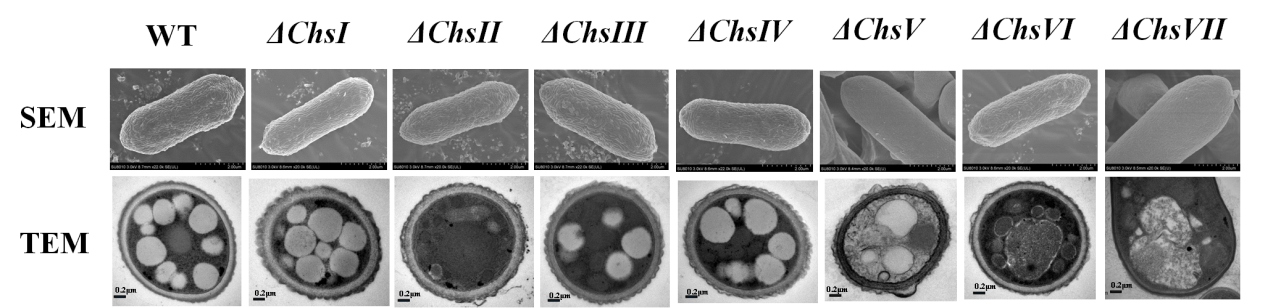 参考文献的图片如下，我希望能拍出类似下图的照片（截图请保留图注）：实验基本信息实验基本信息实验项目生物扫描电子显微镜SEM生物SEM电镜介绍：生物扫描电镜，用于拍摄提供材料的表面形貌情况，拍摄照片为黑白照片；一般用来观察细胞外表面的变形以及受损情况等，也可以观察材料在细胞表面的分布情况。测试周期：收到样品1-3周的时间出照片，生物样品实验室一般为统一处理，如果能赶上统一前处理的时间，一般为1.5-2周的时间，不同地区样品处理与拍摄时间不同，赶上当周前处理，请提前一天把样品寄到相应的地址。具体样品处理时间可以与经理联系。前处理方法：收集细胞/植物组织取样，用2.5%的戊二醛溶液4℃固定过夜（您仅需做到这一步即可），然后按下列步骤处理样品：收集罗伯茨绿僵菌的分生孢子，用2.5%的戊二醛溶液4℃固定过夜，然后按下列步骤处理样品：倒掉固定液，用0.1M，pH7.0的磷酸缓冲液漂洗样品三次，每次15min；用1%的锇酸溶液固定样品1-2h；小心取出锇酸废液，用0.1M，pH7.0的磷酸缓冲液漂洗样品三次，每次15min；用梯度浓度（包括30%，50%，70%，80%，90%和95%五种浓度）的乙醇溶液对样品进行脱水处理，每种浓度处理15min，再用100%的乙醇处理两次，每次20 min。用乙醇与醋酸异戊酯的混合液（V/V=1/1）处理样品30min，再用纯醋酸异戊酯处理样品1h或放置过夜。临界点干燥。镀膜，观察。处理好的样品在型扫描电镜中观察。需要您提供的样品：对于细胞类，请反复收集细胞于管底直到肉眼可见2-3粒大米状样品（多多益善），倒掉上清液加入2.5%戊二醛完全浸没，混匀（1.5ml的EP管加1ml即可）；对于组织类，取样如黄豆或者1/2指甲般大小即可，加入2.5%戊二醛完全浸没，您一种样品准备一管（EP管）即可，请不要重复准备。拍摄8-10张照片（含前处理），可回收样品。生物SEM电镜介绍：生物扫描电镜，用于拍摄提供材料的表面形貌情况，拍摄照片为黑白照片；一般用来观察细胞外表面的变形以及受损情况等，也可以观察材料在细胞表面的分布情况。测试周期：收到样品1-3周的时间出照片，生物样品实验室一般为统一处理，如果能赶上统一前处理的时间，一般为1.5-2周的时间，不同地区样品处理与拍摄时间不同，赶上当周前处理，请提前一天把样品寄到相应的地址。具体样品处理时间可以与经理联系。前处理方法：收集细胞/植物组织取样，用2.5%的戊二醛溶液4℃固定过夜（您仅需做到这一步即可），然后按下列步骤处理样品：收集罗伯茨绿僵菌的分生孢子，用2.5%的戊二醛溶液4℃固定过夜，然后按下列步骤处理样品：倒掉固定液，用0.1M，pH7.0的磷酸缓冲液漂洗样品三次，每次15min；用1%的锇酸溶液固定样品1-2h；小心取出锇酸废液，用0.1M，pH7.0的磷酸缓冲液漂洗样品三次，每次15min；用梯度浓度（包括30%，50%，70%，80%，90%和95%五种浓度）的乙醇溶液对样品进行脱水处理，每种浓度处理15min，再用100%的乙醇处理两次，每次20 min。用乙醇与醋酸异戊酯的混合液（V/V=1/1）处理样品30min，再用纯醋酸异戊酯处理样品1h或放置过夜。临界点干燥。镀膜，观察。处理好的样品在型扫描电镜中观察。需要您提供的样品：对于细胞类，请反复收集细胞于管底直到肉眼可见2-3粒大米状样品（多多益善），倒掉上清液加入2.5%戊二醛完全浸没，混匀（1.5ml的EP管加1ml即可）；对于组织类，取样如黄豆或者1/2指甲般大小即可，加入2.5%戊二醛完全浸没，您一种样品准备一管（EP管）即可，请不要重复准备。拍摄8-10张照片（含前处理），可回收样品。实验具体信息（以下信息为提示信息，为了保证您的需求及时确认，请一定修改为自己的需求，不知如何填写，请自行删除即可）实验具体信息（以下信息为提示信息，为了保证您的需求及时确认，请一定修改为自己的需求，不知如何填写，请自行删除即可）姓名联系方式样品数量描述细胞类型如小鼠肝细胞或者拟南芥根尖细胞或者某藻类细胞描述您的测试目的如细胞毒性试验中，纳米粒子共培养细胞，想看纳米粒子在细胞表面的分布情况；或者细胞在受到外界热处理时，细胞壁细胞膜破损，想观察不同温度处理下细胞壁细胞膜的变化情况；SEM拍摄前是否做过哪些预试验是/否（比如是：我在普通/荧光/激光共聚焦下看到纳米粒子在细胞表面的分布情况，细胞/细胞发生破损）具体拍摄要求可以指出拍摄标尺（如2微米的3张，5微米的4张等），也可以写反应测试目的，全局和特写即可参考图片请附在表格下方